Annex no. 1 to Ordinance no. 32/2024 of March 15,  2024issued by the Rector of the Medical University of LodzAnnex to Ordinance no. 15/2022 of February 23,  2022issued by the Rector of the Medical University of Lodz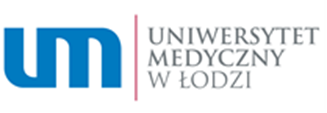 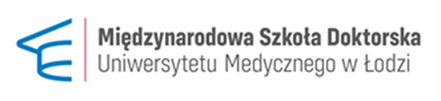 (SPECIMEN)APPLICATION FOR AWARDINGINCREASED DOCTORAL SCHOLARSHIP 
in the academic year 20…./20….______________________________________              ____________________________
             full name of the doctoral student                                      student’s register no. 
	
______________________________________              ____________________________               scientific discipline                                                        year of study INFORMATION CONFIRMING THAT THE DOCTORAL STUDENT MEETS THE ESTABLISHED CRITERIAI hereby declare that I meet the following requirements for being awarded increased doctoral scholarship:      I submitted the annual report for the second year of study at the International Doctoral School of the Medical University of Lodz by 30th August;□ I was awarded credits for the courses specified in the curriculum within 
the set time limit;      I am the author of at least one article published in a journal with the Impact Factor (IF), included in the list of journals in the Journal Citation Reports (JCR) database      I am the author of at least one article published in the third year of study in a journal with the Impact Factor (IF), included in the list of journals in the Journal Citation Reports (JCR) database…………………………………………………….. legible signature of the doctoral student/dateThe average grade for the first and second  / third year of study at the International Doctoral School of the Medical University of Lodz (to be filled in by an employee 
of the Office of Doctoral Studies)Mid-term evaluation result (to be filled in by an employee of Office of Doctoral Studies)Scientific achievements of the doctoral student at the International Doctoral School of the Medical University of Lodz (to be filled in by the doctoral student and the Committee)POINTS AWARDED BY THE COMMITTEE:The overall number of points obtained by the doctoral student: …………………………………. Position on the ranking list: …………………………………………………………. MEMBERS OF THE COMMITTEE: ………………………. – Head of the International Doctoral School of the Medical University of Lodz (Chairperson),Academic teachers:………………………………………………..– representing the discipline of pharmaceutical sciences,………………………………………………………… − representing the discipline of medical sciences,………………………………………………………... − representing the discipline of health sciences,a representative of doctoral students attending the International Doctoral School of 
the Medical University of Lodz I RECOMMEND:              TO AWARD  THE INCREASED DOCTORAL SCHOLARSHIP IN THE ACADEMIC YEAR …/…           (beginning from the month following the month in which the mid-term evaluation was made until the end of the academic year in which it was awarded)            NOT TO AWARD THE INCREASED DOCTORAL SCHOLARSHIP IN THE ACADEMIC YEAR …/…  …/… ..…………..……………………………………………..(name stamp and signature of the Chairperson of the Committee) Average gradeAwarded points 
(points are awarded to a doctoral student who obtained 
the average grade of at least 4.5)….……………………..……………………………………………………………name stamp and signature of the employee of the Office of Doctoral Studies ….……………………..……………………………………………………………name stamp and signature of the employee of the Office of Doctoral Studies Positive                      Negative……………………..………………………………………………name stamp and signature of the employee 
of the Office of Doctoral Studies 1. Type of publication 
Number of 
the appendix to 
the application
Publication status and year (accepted for publication/
published/
academic year 
of publication)Awarded points
(to be filled in by 
the Committee)articles published in a scientific journal with an impact factor (IF), included in the list of journals of the JCR database, of which the doctoral student is the first author − 10 pointsarticles published in a scientific journal with an impact factor (IF), included in the list of journals of the JCR database, of which the doctoral student is a co-author – 6 points2. Active participation in conferences, symposia, scientific conventions
Number of 
the appendix to 
the applicationForm of participation 
/academic year Awarded points
(to be filled in by 
the Committee)Active participation in national conferences, symposia and scientific conventions (not more than two conferences, symposia or conventions):-- for delivering a scientific paper − 2 points,-- for a presentation prepared in the form of a poster – 1 point.Active participation in international conferences, symposia and scientific conventions (not more than three conferences, symposia or conventions):-- for delivering a scientific paper – 3 points,-- for a presentation prepared in the form of a poster – 2 points.3. Scientific internships related to the doctoral dissertationNumber of 
the appendix to 
the applicationForm of internship/
academic year(national/
international) Awarded points
(to be filled in by 
the Committee)national internships – 1 pointinternational internships – 3 points4. Research projects/grants in which a doctoral student performs the function of a managerNumber of 
the appendix to 
the applicationName and date of commencing a project/grant Awarded points
(to be filled in by 
the Committee)-  in the 1st year of a project or grant implementation − 10 points, -  in each following year of a project or grant implementation – 5 points 5. InventionsNumber of 
the appendix to 
the applicationName and date of commencing a project/grant Awarded points
(to be filled in by 
the Committee)Information on filing a patent application with the Patent Office of the Republic of Poland by the Medical University of Lodz, including  the application number given by the Patent Office of the Republic of Poland – 5 points6. Activity for the Doctoral Student Government of the Medical University of LodzNumber of 
the appendix to 
the applicationName and date of commencing a project/grant Awarded points
(to be filled in by 
the Committee)- confirmed active participation in one initiative/action of the Doctoral Student Government – 1  point,- confirmed active participation in more than one initiative/action of the Doctoral Student Government  – 2 points.TOTAL--